ШКОЛЬНИКАМ о функциональной грамотности«Функциональная грамотность сегодня – это базовое образование личности»                                                                                                   Н.Ф. ВиноградоваЧто это такое, ФГ?Термин «Функциональная грамотность школьника» определяется, как способность обучающегося использовать прикладные знания, умения и навыки, приобретенные им в ходе образовательной деятельности, в различных бытовых и жизненных ситуациях. Поэтому ФГ сегодня становится основным способом социальной ориентации личности, в котором сформированные компетенции, как результат образования, интегрируется с особенностью деятельности, обеспечивая термину социально-экономическое значение.Запрос на качество образования«Сталкиваясь с недостаточной профессиональной компетентностью специалиста, обнаруживаются пробелы на уровне его функциональной грамотности»                                                                  	А. В. Хуторской КАК ПРОВЕРЯЕТСЯ ФГ школьников?PISA - Международная программа по оценке качества образования, с 2021 года будут проводиться исследования по четырем направлениям, отдавая приоритет одному из видов: математической, читательской, финансовой, естественно-научной грамотности.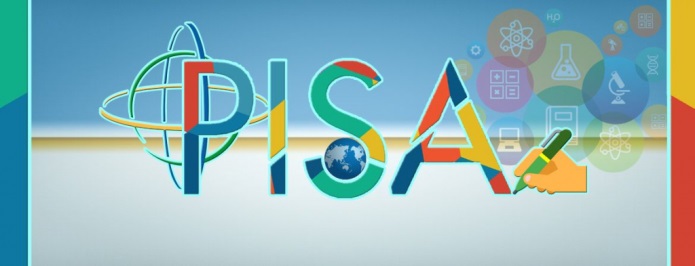  В каждом трехлетнем оценочном цикле появляются новые направления оценки грамотности. Исследования PISA-2021 оценят в 75 странах мира, в том числе и в РФ, креативное мышление 15-летних школьников.КАК ФОРМИРУЕТСЯ Ф Г?-Через систему (комплекс) практико-ориентированных заданий, работа над проблемой и решением которых позволяет школьникам, применяя имеющиеся знания из курсов естественных наук, формировать либо расширять свою функциональную грамотность–основу компетенций!ЗАДАНИЕ, ФОРМИРУЮЩЕЕ ФГ:- практическая задача, поставленная вне предметной области, но решаемая с помощью предметных, в том числе естественнонаучных знаний.Работа с текстом и выполнение заданий проверяет эффективность:-анализа текста с использованием его для объяснения природных явлений;-обнаружения (определения) проблем естественнонаучного характера;-распознавания вопросов, исследуемых в данной работе (тексте, задании);-выдвигаемых гипотез (объяснений);-извлечения информации из текста, ее осмысления, оценки, интерпретации;-оценки научных доказательств или аргументов из различных источников;-выбора тех областей (сфер) жизни, в которых можно применить конкретные естественнонаучные знания.